ПОСТАНОВЛЕНИЕ ШУÖМО внесении изменений в постановление администрации муниципального района «Печора» от 22.11.2019 № 1488  администрация ПОСТАНОВЛЯЕТ:	1. Внести в постановление администрации муниципального района «Печора» от 22.11.2019 № 1488  «Об утверждении реестра мест (площадок) накопления твердых коммунальных отходов на территории муниципального образования муниципального района «Печора»  следующие изменения:	1. В приложении к постановлению внести изменения в позицию № 15; 	1.1. В графу 4 позиции № 15 добавить данные о собственниках мест (площадок) накопления ТКО «Собственники помещений МКД 23 по ул. Н. Островского, обслуживающая организация ООО «Гелиос»».	2. Настоящее постановление вступает в силу со дня его подписания и подлежит размещению на официальном сайте муниципального образования муниципального района «Печора».И.о главы муниципального района -                                                                руководителя администрации                                                                       А.Ю.КанищеваАДМИНИСТРАЦИЯ МУНИЦИПАЛЬНОГО РАЙОНА  «ПЕЧОРА»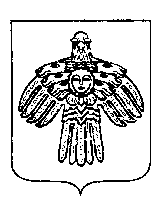 «ПЕЧОРА» МУНИЦИПАЛЬНÖЙ РАЙОНСА АДМИНИСТРАЦИЯ« 14 » октября 2021 г. г. Печора  Республика Коми                                  № 1332      